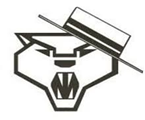                                                                                                             Catamount Marching Band                                                               Uniform Contract 2022-2023Please look over the following policies and sign the bottom.Uniforms will be checked out prior to an event and turned in immediately after that event.When the uniform is not being worn, all pieces should be hung up properly.When in uniform, everyone must wear the band shirt and shorts underneath.  During cold weather students may only wear long underwear/lined leggings.  NOTHING bulky can be worn underneath.  DO NOT WEAR: JEANS, SWEATPANTS, OR HOODIES.LONG, SOLID black socks are requiredWhen turning in the uniform after an event, the coat should be hanging smoothly over the bibbers with all buttons fastened.  The uniform bag should be hung over the hanger, but NOT zipped!  Section leaders will check to make sure the uniform is properly hung.The front tail should be attached to the jacket at all times.Gloves should be stored in the interior jacket pocket.Hats must be handled with care.  Do not shove them in the hat box or put them on the ground.No visible jewelry is to be worn.  No nail polish other than clear, french or american manicure, or nude.Hair must be secured in a low bun or a braid tucked into jacket.  Hair MUST be off face & behind ears.  There will be scheduled cleaning days during the course of the season.  Should your uniform become dirty in between those days, you must immediately notify Mrs. Pye.  Do NOT clean it yourself.You will be held responsible for any damage that is done to the uniform issued to you.  Solid white Gauntlets will be given out before a performance and must be returned immediately after that performance.  Once you are handed a pair of gauntlets, they must be put on right away and NOT taken off.  Absolutely NO food or drink, other than clear water, may be consumed while you are in possession of the gauntlets.  They must NEVER be set down on anything!  ALL alterations must be done through our uniform committee.  Do NOT cut any fabric!Breakdown of the cost of the uniform: Coat - $236.00, Bibbers - $47.00, Gauntlets - $42.00, Front Tails - $43.00, Hat - $165.00, Gloves - $5.00, Shoes - $35.00, Garment Bag - $12.00.  This makes the entire uniform cost per marcher $585.00.  Please note, the REPLACEMENT cost is actually much higher as we received a volume discount.  Any damage done to the uniform, other than normal wear, will be your responsibility to replace.We represent DHS and our community every time our students perform.  More importantly, the students as individuals represent themselves, their families, and their bandmates each time they perform.  The directors and uniform committee are responsible for how our band looks when in uniform.  Please help us to help you look your very best.  You are representatives of an outstanding organization.  Let’s look the part!We have read the above policies and accept the responsibility as indicated:Print Student Name:________________________________________________________________________Student Signature: __________________________________________________ Date: _________________Parent Signature: ___________________________________________________ Date: _________________